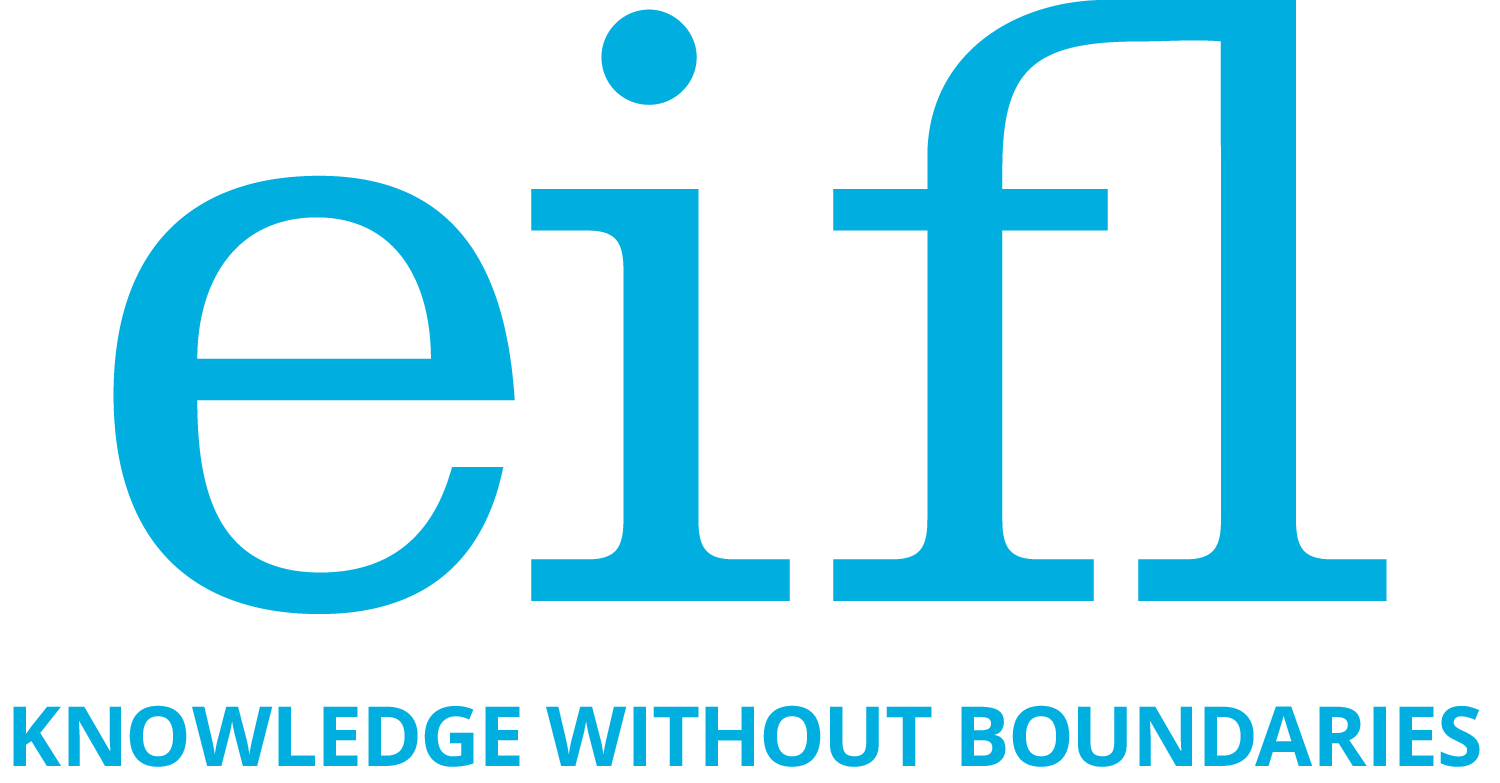 Programa de Innovación en Bibliotecas Públicas14º Premio a la InnovaciónBibliotecas públicas que mejoran la vida de las personasFormulario de solicitudTipo de biblioteca (marque una opción):o Biblioteca pública: la principal fuente de financiación es el gobierno local/regional/nacional.o Biblioteca comunitaria: la contribución de la comunidad es una importante fuente de apoyo.Nombre/Denominación del servicio:Biblioteca e información de contacto del servicio:1. Su biblioteca: brinde una breve descripción de su biblioteca para ofrecer el contexto del servicio, que constituye el objeto de esta solicitud. Incluya información sobre los otros servicios y proyectos de la biblioteca y sobre la comunidad a la que la biblioteca presta sus servicios. [Nota: No pretendemos obtener la historia de la biblioteca. Queremos conocer los servicios y la labor actuales de la biblioteca].(No más de 200 palabras)2. Contexto. ¿Por qué introdujeron este servicio? Describa el desafío que afrontar el servicio y la necesidad del servicio por parte de la comunidad. Además, describa la comunidad objetivo. Incluya estadísticas locales que sean relevantes para la necesidad de la comunidad y su servicio, por ejemplo, ingresos medios, cantidades (%) de personas desempleadas en su comunidad, las tasas de analfabetismo o deserción escolar, las estadísticas pertinentes a un problema de salud específico; desigualdad de género. Para los candidatos que presentan nuevos servicios en respuesta a la COVID-19, exponga las restricciones impuestas (por ejemplo, confinamientos, cierres de escuelas, etc.) y su impacto en su comunidad, además de otra información relevante acerca de su comunidad objetivo.(No más de 200 palabras)3. Describa el servicio: ¿Cuándo introdujeron el servicio? ¿Quiénes son los usuarios del servicio? ¿Cómo llegó a su grupo destinatario? Por favor, describa el servicio y las actividades asociadas a este, la manera en que se utilizan las tecnologías de la información y la comunicación (TIC) en estas actividades, el lugar de la prestación del servicio, los participantes clave y las organizaciones asociadas, así como los roles que cumplen, etc.(No más de 300 palabras)3.1. El impacto de la COVID-19 en su servicio (si corresponde): si el servicio se ha suspendido o interrumpido debido a las restricciones asociadas a la COVID-19 (confinamientos, distanciamiento social, etc.), indique durante cuánto tiempo o de qué manera el servicio se vio afectado. Díganos también las medidas que debieron tomar para adaptarse a las restricciones asociadas a la COVID-19.(No más de 150 palabras)4. ¿Por qué cree que su servicio califica para este premio? ¿De qué manera contribuye el servicio en mejorar la vida de las personas? Explique qué aspectos son innovadores y creativos acerca del servicio: (como recordatorio, esperamos demostraciones de los usos innovadores y creativos de las TIC para abordar las necesidades de la comunidad).(No más de 300 palabras)5. Describa los resultados: comience con una declaración general sobre el impacto global del servicio. A continuación, incluya datos que muestren la utilización y el impacto del servicio, es decir, la cantidad de personas a las que se llegó, otra información cuantitativa y cualitativa y pruebas que demuestren la eficacia de su servicio, captadas por medio de una evaluación del servicio, encuestas y entrevistas de seguimiento con los usuarios del servicio. Por favor, incluya testimonios o citas breves de los usuarios del servicio que muestren cómo dicho servicio les ha ayudado a mejorar sus vidas. Indique los nombres de las personas citadas, si están de acuerdo en compartir esta información. Concluya con un aspecto a destacar, es decir, una historia especial que muestre cómo su servicio ayudó particularmente a las personas.(No más de 500 palabras)6. Material de apoyo3 fotos que muestren el servicio en acción (cuando sea posible, mencione la tecnología que se utilizó en las fotos). Todas las fotos deben cargarse a través del sistema de presentación electrónica. Enlaces al blog/la página de Facebook/la galería de fotos/los artículos sobre el servicio.Los archivos adjuntos deben cargarse a través del sistema de presentación electrónica.FIRMA DE LA SOLICITUDAl firmar aquí abajo manifiesto que todas las declaraciones en la solicitud son exactas y están completas.Al enviar esta solicitud, usted acepta que EIFL recopile, almacene y procese información personal, como nombres, apellidos y correos electrónicos, a los efectos del trabajo de EIFL-PLIP. No venderemos, distribuiremos ni cederemos sus datos personales a terceros a menos que su divulgación sea requerida por la ley. Haga clic aquí para leer más acerca de la Política de privacidad de EIFL.Nombre de la bibliotecaDirecciónNúmero(s) de teléfonoPaísURL del sitio web de la biblioteca (si corresponde)Persona de contacto principal del servicioDirección de correo electrónico de la persona de contacto principalJefe de la biblioteca (nombre e información de contacto)Firma del representante autorizadoFechaEscriba su nombre en letra de imprentaEscriba su nombre en letra de imprentaTítuloTítulo